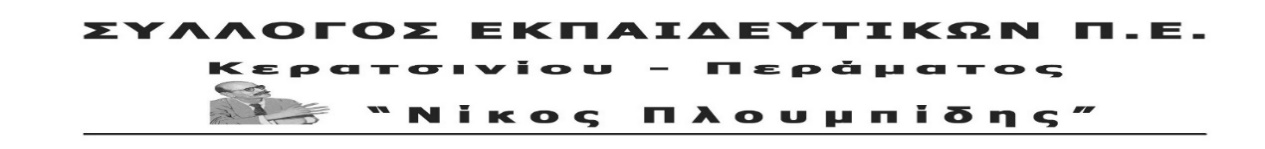 spe-ploumpidis.blogspot .com   	αρ. πρωτ. 203 	14/10/2018Λαθραίες είναι οι ιδέες  που προωθούν το μίσος και  το ρατσισμό 
και  όχι οι άνθρωποι και τα  παιδιάΤο Δ.Σ. του Συλλόγου Εκπαιδευτικών Π.Ε. Κερατσινίου-Περάματος «Ν. Πλουμπίδης»  καταγγέλλει την απαράδεκτη στάση της πλειοψηφίας (ΔΑΚΕ) στο ΔΣ της ΕΛΜΕ Λέσβου που με απόφασή της προτρέπει τους συναδέλφους να χρησιμοποιούν τον όρο «λαθρομετανάστης», χαρακτηρίζοντας έτσι ως λαθραίους τους μετανάστες και τους πρόσφυγες, ακόμα και τους μαθητές τους, που δεν έχουν τα τυπικά έγγραφα και παραμένουν στη χώρα.Η αιτιολογία ότι η συγκεκριμένη λέξη υπάρχει στο λεξικό μόνο ως γελοία μπορεί να χαρακτηριστεί.Είναι πραγματικά επικίνδυνο σε ένα νομό όπου με τις ευθύνες της κυβέρνησης και της ΕΕ διατηρείται ένα απαράδεκτο στρατόπεδο συγκέντρωσης που όμοιό του δεν υπάρχει ούτε στην Αφρική όπως ανέφερε η ειδική επιτροπή του ΟΗΕ, να καλλιεργούνται από «συναδέλφους» στους μαθητές ρατσιστικές και ξενοφοβικές αντιλήψεις.Καλούμε τους συναδέλφους με τη στάση τους να απομονώσουν τους συγκεκριμένους «συναδέλφους», να πρωτοστατήσουν με τη στάση τους ώστε στους μαθητές μας να καλλιεργούνται τα ιδανικά της αλληλεγγύης και της ανθρωπιάς. Να ανοίξουν θαρρετά τη συζήτηση στην τάξη ότι τα αίτια που δημιουργούν την προσφυγιά και τη μετανάστευση είναι ο πόλεμος, η φτώχεια, η εκμετάλλευση και ότι η πραγματική λύση είναι η πάλη όλων των λαών ενάντια σε αυτά.Να παλέψουμε ενάντια στις συμφωνίες κυβέρνησης-ΕΕ που εγκλωβίζουν χιλιάδες ανθρώπους στη χώρα μας, να σταματήσει η απαράδεκτη κατάσταση που βιώνουν οι πρόσφυγες στα διάφορα καμπ-στρατόπεδα συγκέντρωσης όπως της Μόριας, να αγωνιστούμε ώστε να υπάρχουν ανθρώπινες συνθήκες.Δε μας ικανοποιεί το τσουβάλιασμα μέρος των παιδιών-προσφύγων στα σχολεία μόνο και μόνο για να φανεί ότι κάπου συμμετέχουν. Απαιτούμε την εξειδικευμένη στήριξη αυτών των παιδιών με τα απαραίτητα μέσα (ψυχολόγοι, κοινωνικοί λειτουργοί, μεταφραστές), την ειδική βοήθεια με βάση την ηλικία, το γνωστικό επίπεδο του καθενός, ώστε να ενταχθούν ομαλά στη σχολική διαδικασία.Συνάδελφοι, το ελληνικό λεξιλόγιο είναι πολύ πλούσιο στο να περιγράφει με ακρίβεια πρόσωπα και καταστάσεις. Έτσι, όπως υπάρχουν οι λέξεις «φασίστας», «ρατσιστής», «μισάνθρωπος», υπάρχουν και οι λέξεις «άνθρωπος», «αλληλεγγύη», «αγώνας», «συλλογική διεκδίκηση».Καλούμε τους συναδέλφους να μάθουν στους μαθητές μας αυτές τις λέξεις που αρμόζουν στο επάγγελμά μας και στην ιστορία του εργατικού λαϊκού κινήματος
και του κλάδου μας στην Ελλάδα.ΤΟ Δ.Σ.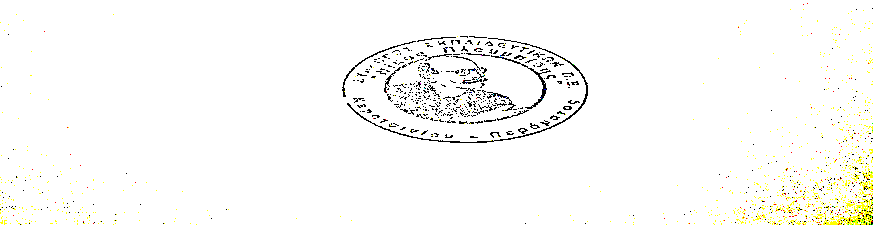 